FORMAT FOR SEMINAR REPORTM.Tech (Regular) – 3RDSemester Sessional Marks: 100Seminar ReportEach student is required to write a comprehensive report about the seminar. The report should consist of 15 to 20 pages describing the topic selected. The report should be in theformat as described below. It is important that you adhere to these guidelines.1. ARRANGEMENT OF CONTENTS:The sequence in which the project report material should be arranged and bound should be as follows:1. Cover Page & Title Page2. Abstract4. Table of Contents5. Acknowledgment6. Chapters7. Appendices8. References2. PAGE DIMENSION AND BINDING SPECIFICATIONS:The dimension of the seminar report should be in A4 size. The project reportshould be hard bound using flexible cover of the thick art paper. Two copiesof the report (hard copy only) should be submitted.3 TYPING INSTRUCTIONS:One and a half spacing should be used for typing the general text. The general textshall be justified and typed in the Font style ‘Times New Roman’ and Fontsize 12.Subheading shall be typed in the Font style ‘Times New Roman’ and Font size12 and bold.Heading shall be typed in the Font style ‘Times New Roman’ and Font size 14and bold.4. PREPARATION FORMAT:4.1 Cover Page & Title Page – A specimen copy of the Cover page & Title page ofthe project report are given in Appendix 1.4.2 Abstract – Abstract should be one page synopsis, it should summarize the aims,Conclusions and implications of the topic of your seminar, typed with double lineSpacing, Font Style Times New Roman and Font Size 14.4.3 Table of Contents – The table of contents should list all material following it aswell as any material, which precedes it. The page numbers of which are in lower case Roman letters. One and a half spacing should be adopted for typing thematter under this head. A specimen copy of the Table of Contents of the projectreport is given in Appendix 3.4.4 Chapters – The chapters may be broadly divided into 3 parts (i) Introductory chapter i.e. developing the main theme of the topic (ii) Literature review of thetopic selected (iii) and Summary or ConclusionsThe main text will be divided into several chapters and each chapter may befurther divided into several divisions and sub-divisions.Each chapter should be given an appropriate title.Tables and figures in a chapter should be placed in the immediate vicinityof the reference where they are cited.4.5 Appendices – Appendices are provided to give supplementary information, whichis included in the main text may serve as a distraction and cloud the central theme.• Appendices should be numbered using Arabic numerals, e.g. Appendix 1,Appendix 2, etc.• Appendices, Tables and References appearing in appendices should benumbered and referred to at appropriate places just as in the case ofchapters.• Appendices shall carry the title of the work reported and the same titleshall be made in the contents page also.4.6 List of References –The listing of references should be typed 2 spaces below the heading “REFERENCES” in alphabetical order in single spacing left – justified.Should be numbered consecutively (in square [] brackets, throughout the text andshould be collected together in the reference list at the end of your report. Thereferences should be numbered in the order they are used in the text. The nameof the author/authors should be immediately followed by the year and otherdetails.A typical illustrative list given below relates to the citation example quoted above.REFERENCES[1]. Ariponnammal, S. and Natarajan, S. (1994) ‘Transport Phonomena of SmSel – X Asx’, Pramana – Journal of Physics Vol.42, No.1, pp.421-425.[2]. Barnard, R.W. and Kellogg, C. (1980) ‘Applications of ConvolutionOperators to Problems in Univalent Function Theory’, Michigan Mach, J.,Vol.27, pp.81–94.[3]. Shin, K.G. and Mckay, N.D. (1984) ‘Open Loop Minimum Time Controlof Mechanical Manipulations and its Applications’,Proc.Amer.Contr.Conf., San Diego, CA, pp. 1231-1236.* * * * *APPENDIX 1(A Typical Specimen of Cover Page and Title Page)TITLE OF SEMINAR<Font Size 24><BOLD><Centralized>A Seminar Report<Font Size 14>><BOLD><Centralized>Submitted by<Font Size 14><Italic>><BOLD><Centralized>NAME OF THE CANDIDATE<Font Size 14>><BOLD><Centralized>in partial fulfillment for the award of the degreeof<Font Size 14><1.5 line spacing><Italic>><BOLD><Centralized>NAME OF THE DEGREE<Font Size 14>><BOLD><Centralized>INBRANCH OF STUDY<Font Size 14><BOLD><Centralized>At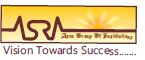 ASRA COLLEGE OF ENGINEERING & TECHNOLOGYBHAWANIGARH<Font Size 16>><BOLD><Centralized>MONTH & YEAR<Font Size 14>><BOLD><Centralized>SPECIMENPERFORMANCE ASPECTS OFARTIFICIAL INTELLIGENT NETWORKA SEMINAR REPORTSubmitted byMr. XYZin partial fulfillment for the award of the degreeofMASTER OF TECHNOLOGYINMECHANICAL ENGINEERINGAtASRA COLLEGE OF ENGINEERING & TECHNOLOGYBHAWANIGARHMAY 2006APPENDIX 2(A typical specimen of table of contents)<Font Style Times New Roman>TABLE OF CONTENTSCHAPTER NO. TITLE PAGE NO.ABSTRACT iiACKNOWLEDGMENT iii1. INTRODUCTION1.1 GENERAL 11.2 . . . . . . . . . . . . 21.2.1 General 51.2.2.1 General 81.2.2.2. . . . . . . . 101.2.2 121.3 . . .. . . . . . .. . . . . . .                                   131.4 . . . . . . . . . . . . . . . .152.LITERATURE REVIEW                                         162.1 GENERAL 172.2 . . . . ..                                             192.2. 20